Об  утверждении муниципальной программы Испуханского сельского  поселения Красночетайского районаЧувашской Республики «Развитие потенциала муниципального управления»       В соответствии с Бюджетным Кодексом Российской Федерации и в целях развития потенциала муниципального управления, администрация Испуханского сельского поселения Красночетайского района Чувашской Республики п о с т а н о в л я е т:1. Утвердить прилагаемую муниципальную программу Испуханского сельского поселения Красночетайского района Чувашской Республики «Развитие потенциала муниципального управления».2.  Настоящее постановление вступает в силу со дня подписания и распространяется на правоотношения, возникшие с 1 января 2019 года.3. Контроль за выполнением настоящего постановления оставляю за собой.  Глава Испуханского сельского поселения                                          Е.Ф.ЛаврентьеваУтвержден постановлением администрации Испуханского сельского поселения Красночетайского района Чувашской Республики от  26 апреля  2019  №37ПА С П О Р Тмуниципальной программы«Развитие потенциала муниципального управления» Испуханского сельского поселении Красночетайского района Чувашской Республики»на 2019–2020 годыРаздел 1. Общая характеристика сферы реализации Муниципальная программа определяет цели, задачи и направления развития потенциала муниципального управления Испуханского сельского поселения Красночетайского района Чувашской Республики на период 2019-2020 годы, финансовое обеспечение и механизмы реализации предусмотренных муниципальной программой мероприятий, показатели результативности ее реализации.Муниципальная программа призвана создать необходимые условия для совершенствования системы государственного управления, повышения эффективности и информационной прозрачности деятельности органов местного самоуправления.Информация о государственных и муниципальных услугах, формах их предоставления для потенциальных потребителей размещена на официальном сайте Испуханского сельского поселения Красночетайского района Чувашской Республики и ссылкой на «Портал государственных и муниципальных услуг (функций) Чувашской Республики с Реестром государственных и муниципальных услуг (функций) Чувашской Республики». Это одно из важнейших направлений реализации Муниципальной программы, направленной на повышение уровня жизни населения и его удовлетворенности.Посредством системы электронного документооборота органами местного самоуправления Испуханского сельского поселения Красночетайского района осуществляется информационное взаимодействие между органами исполнительной власти Чувашской Республики, территориальными органами федеральных органов исполнительной власти, а также предприятиями и учреждениями района.В настоящее время повысился уровень требований к профессионализму руководителей, в связи с чем возникают определенные трудности с подбором кадров на руководящие должности, в том числе и в органы местного самоуправления Испуханского сельского поселения Красночетайского района Чувашской Республики. Назрела необходимость в подготовке высококвалифицированных специалистов, способных реально оценивать ситуацию и принимать необходимые решения.В современных условиях меняются требования, предъявляемые к муниципальной службе, наблюдаются недостаточный уровень профессиональной подготовки муниципальных служащих, их правовая и организационная обеспеченность. В целях повышения качества профессионального обучения муниципальных служащих необходимо организовать работу по целенаправленной и системной профессиональной переподготовке, повышению квалификации.В связи с этим возникает необходимость создания резерва управленческих кадров, а так же кадрового резерва Испуханского сельского поселения Красночетайского района Чувашской Республики. Высококвалифицированные специалисты, способные профессионально и результативно осуществлять управленческую деятельность в приоритетных сферах экономики, сфере государственного и муниципального управления, на муниципальной службе, обеспечат эффективное социально-экономическое развитие Испуханского сельского поселения Красночетайского района Чувашской Республики.Не менее важным представляется и дальнейшее развитие муниципальной службы, в том числе увеличение денежного содержания и совершенствование социальных гарантий муниципальных служащих, позволяющие, с одной стороны, закрепить достигнутую стабильность муниципальной службы, а с другой стороны, перейти к ее интенсивной модернизации. Необходим переход к этапу ее после реформенного развития, характеризующемуся установлением и практической реализацией механизмов и процедур функционирования муниципальной службы.Принятие своевременных мер позволит укрепить доверие граждан к органам местного самоуправления, создать условия для эффективного выполнения органами местного самоуправления своих полномочий, повысить эффективность использования бюджетных средств.Все обозначенные проблемы взаимосвязаны, не могут быть решены в отдельности и требуют комплексного подхода к их разрешению.С учетом изложенного становятся очевидными значимость и необходимость принятия Муниципальной программы, важность комплексного и программного подхода к реализации мероприятий по развитию потенциала муниципального управления.Раздел 2. Приоритетные направления развития потенциала муниципального управления Испуханского сельского поселения Красночетайского района Чувашской Республики, цели, задачи, показатели (индикаторы) достижения целей и решений задач, сроки реализации муниципальной программыПриоритетные направления развития муниципального управления Испуханского сельского поселения Красночетайского района Чувашской Республики определены Стратегией социально-экономического развития Испуханского сельского поселения Красночетайского района Чувашской Республики до 2020 года, ежегодными посланиями Главы Чувашской Республики Государственному Совету Чувашской Республики.Основными целями в сфере развития муниципального управления Испуханского сельского поселения Красночетайского района Чувашской Республики являются:совершенствование системы муниципального управления Испуханского сельского поселения Красночетайского района Чувашской Республики; повышение эффективности и результативности деятельности муниципальных служащих; формирование высококвалифицированного кадрового состава органов местного самоуправления Испуханского сельского поселения Красночетайского района Чувашской Республики, способного обеспечить эффективность муниципального управления.Муниципальная программа реализуется в 2019-2020 годах без разделения на этапы.Состав показателей (индикаторов) Муниципальной программы определен исходя из принципа необходимости и достаточности информации для характеристики достижения целей и решения задач муниципальной программы. Аналогичный принцип использован при определении состава показателей (индикаторов) подпрограмм, включенных в состав муниципальной программы (Приложение №1).Раздел 3. Обобщенная характеристика основных мероприятий муниципальной программыСистема целевых ориентиров (цели, задачи) муниципальной программы позволяет сформировать четкую согласованную структуру мероприятий, которая обеспечивает достижение конкретных целей муниципальной программы.Основные мероприятия муниципальной программы будут решаться в рамках двух подпрограмм: «Развитие муниципальной службы в Атнарском сельском поселении Красночетайского района Чувашской Республики», «Обеспечение реализации муниципальной программы» (далее также — подпрограммы).Основное мероприятие 1.Развитие нормативно-правовой базы Испуханского сельского поселения Красночетайского района Чувашской Республики, регулирующей вопросы муниципальной службы.В рамках реализации основного мероприятия необходимо обеспечить: мониторинг законодательства Российской Федерации и законодательства Чувашской Республики о муниципальной службе; совершенствование и развитие нормативно-правовой базы Испуханского сельского поселения Красночетайского района Чувашской Республики, регулирующей вопросы муниципальной службы;организацию и проведение семинаров, совещаний по вопросам развития муниципальной службы.Основное мероприятие 2.Данное основное мероприятие включает: организацию работы по привлечению на муниципальную службу перспективных молодых специалистов; организацию прохождения производственной практики студентами образовательных организаций высшего профессионального образования в органах местного самоуправления Испуханского сельского поселения Красночетайского района Чувашской Республики;дополнительное профессиональное образование муниципальных служащих в зависимости от принадлежности к определенным профессиональным группам.Основное мероприятие 3. Внедрение на муниципальной службе современных кадровых технологий.В рамках основного мероприятия предусматриваются: создание объективных и прозрачных механизмов конкурсного отбора кандидатов на замещение должностей муниципальной службы и в кадровые резервы органов местного самоуправления Испуханского сельского поселения Красночетайского района Чувашской Республики; расширение практики использования испытательного срока при замещении должностей муниципальной службы;использование единых критериев оценки соответствия кандидатов квалификационным требованиям при проведении конкурсов на замещение вакантных должностей муниципальной службы и включение в кадровые резервы органов местного самоуправления Испуханского сельского поселения Красночетайского района Чувашской Республики.Основное мероприятие 4. Повышение престижа муниципальной службы В рамках выполнения данного основного мероприятия предполагаются:формирование кадровых резервов и их эффективное использование; привлечение лиц, состоящих в кадровых резервах органов местного самоуправления Испуханского сельского поселения Красночетайского района, к участию в работе коллегиальных органов, конференций, совещаний, в подготовке программ социально-экономического развития муниципального образования и программ развития Испуханского сельского поселения Красночетайского района;совершенствование системы материальной и моральной мотивации муниципальных служащих, доведение уровня оплаты их труда до конкурентного на рынке труда, увеличение в оплате труда муниципальных служащих доли, обусловленной реальной эффективностью их работы;участие в ежегодном районном конкурсе «Лучший муниципальный служащий Красночетайского района Чувашской Республики».Основное мероприятие 5. Формирование положительного имиджа органов местного самоуправленияВ рамках выполнения основного мероприятия предусматриваются: проведение социологических опросов на предмет:оценки гражданами уровня эффективности муниципальной службы и результативности деятельности муниципальных служащих;оценки удовлетворенности муниципальных служащих условиями и результатами своей работы, морально-психологическим климатом в коллективе;анализ результатов проведенных социологических опросов.Перечень основных мероприятий муниципальной программы приведен в приложении №2к настоящей муниципальной программе.Мероприятие «Обеспечение реализации государственной (муниципальной) программы «Развитие потенциала государственного (муниципального) управления» включает в себя обеспечение организационной, информационной и иной деятельностиМероприятие «Обеспечение функций муниципальных органов» включает в себя обеспечение деятельности органов местного самоуправления Испуханского сельского поселения Красночетайского района.Раздел 4. Характеристика мер правового регулированияСведения об основных мерах правового регулирования в сфере реализации Муниципальной программы, направленных на достижение целей и конечных результатов муниципальной программы, с обоснованием основных положений и сроков принятия необходимых нормативных правовых актов приведены в приложении №3к Муниципальной программе.Раздел 5. Обоснование выделения подпрограмм и включения их в состав муниципальной программыКомплексный характер целей и задач муниципальной программы обусловливает целесообразность использования программно-целевых методов управления для скоординированного достижения взаимосвязанных целей и решения соответствующих им задач как в целом по муниципальной программе, так и по ее отдельным блокам.Подпрограммы являются частями Муниципальной программы, имеют собственную систему целевых ориентиров, согласующихся с целями и задачами Муниципальной программы и подкрепленных конкретными мероприятиями и индикаторами эффективности.Раздел 6. Обоснование объема финансовых ресурсов, необходимых для реализации муниципальной программыРасходы Муниципальной программы формируются за счет средств федерального, республиканского и местного бюджетов.Общий объем финансирования муниципальной программы указан в приложениях.Объемы и источники финансирования уточняются при формировании бюджета на очередной финансовый год и плановый период.Ресурсное обеспечение реализации Муниципальной программы представлено в приложении № 4к Муниципальной программе. Ресурсное обеспечение и прогнозная (справочная) оценка расходов за счет всех источников финансирования реализации Муниципальной программы приведены в №5 к Муниципальной программе. Раздел 7. Анализ рисков реализации муниципальной программы и описание мер управления рисками реализации муниципальной программыК рискам реализации муниципальной программы, которыми могут управлять ответственный исполнитель и соисполнители муниципальной программы, уменьшая вероятность их возникновения, относятся следующие:1) организационные риски, связанные с ошибками управления реализацией муниципальной программы, в том числе отдельных ее исполнителей, неготовностью организационной инфраструктуры к решению задач, поставленных муниципальной программой, что может привести к нецелевому и (или) неэффективному использованию бюджетных средств, невыполнению ряда мероприятий муниципальной программы или задержке в их выполнении;2) финансовые риски, которые связаны с финансированием муниципальной программы в неполном объеме. Они возникают по причине значительной продолжительности муниципальной программы;3) непредвиденные риски, связанные с кризисными явлениями в экономике Чувашской Республики и с природными и техногенными катастрофами и катаклизмами, что может привести к снижению бюджетных доходов, ухудшению динамики основных макроэкономических показателей, в том числе повышению инфляции, снижению темпов экономического роста и доходов населения, а также потребовать концентрации бюджетных средств на преодолении последствий таких катастроф;4) риск отсутствия ожидаемых конечных результатов Программы, обеспечивающих поддержку некоммерческих организаций и общественных объединений и проведение совместных социально значимых мероприятий.Из вышеперечисленных рисков наибольшее отрицательное влияние на реализацию муниципальной программы могут оказать финансовые и непредвиденные риски, которые содержат угрозу срыва реализации Муниципальной программы. Поскольку в рамках реализации муниципальной программы практически отсутствуют рычаги управления непредвиденными рисками, наибольшее внимание будет уделяться управлению финансовыми рисками.Приложение № 1к муниципальной программеИспуханского сельского поселения Красночетайского района Чувашской Республики «Развитие потенциаламуниципального управления»Сведения о показателях (индикаторах) муниципальной программы Испуханского сельского поселения Красночетайского района Чувашской Республики «Развитие потенциала муниципального управления»Приложение № 2 к муниципальной программе Испуханского сельского поселенияКрасночетайского района Чувашской Республики«Развитие потенциала муниципального управления»Перечень основных мероприятий подпрограмм муниципальной программы Испуханского сельского поселения Красночетайского района Чувашской Республики «Развитие потенциала муниципального управления»Приложение № 3 к муниципальной программе Испуханского сельского поселенияКрасночетайского района Чувашской Республики«Развитие потенциала муниципального управления»Сведения об основных мерах правового регулирования в сфере реализации муниципальной программы Испуханского сельского поселения Красночетайского района Чувашской Республики «Развитие потенциала муниципального управления»Приложение № 4 к муниципальнойпрограмме Испуханского сельского поселения Красночетайского района Чувашской Республики«Развитие потенциала муниципального управления»Ресурсное обеспечение реализации муниципальной программы Испуханского сельского поселения Красночетайского района Чувашской Республики «Развитие потенциала муниципального управления»Приложение № 5 к муниципальной программе Испуханского сельского поселенияКрасночетайского района Чувашской Республики «Развитие потенциала муниципального управления»Ресурсное обеспечение и прогнозная (справочная) оценка расходов за счет всех источников финансирования реализации муниципальной программы Испуханского сельского поселения Красночетайского района Чувашской Республики «Развитие потенциала муниципального управления»           ЧĂВАШ РЕСПУБЛИКИХЕРЛЕ ЧУТАЙ  РАЙОНĚ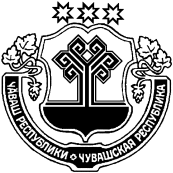 ЧУВАШСКАЯ РЕСПУБЛИКАКРАСНОЧЕТАЙСКИЙ  РАЙОНТРАЛЬКАССИИ  ЯЛ ПОСЕЛЕНИЙĚНАДМИНИСТРАЦИЙĚЙЫШАНУ  26 апреля  2019  37 № -леТралькасси ялеАДМИНИСТРАЦИЯИСПУХАНСКОГО СЕЛЬСКОГОПОСЕЛЕНИЯПОСТАНОВЛЕНИЕ26 апреля   2019   №37 Деревня ИспуханыНаименование программыМуниципальная программа Испуханского сельского поселения Красночетайского района Чувашской Республики «Развитие потенциала муниципального управления» (далее - Программа)Основание для разработки ПрограммыФедеральный закон «Об общих принципах организации местного самоуправления в Российской Федерации»;Федеральный закон «О муниципальной службе в Российской Федерации»;Закон Чувашской Республики «О муниципальной службе в Чувашской Республике»;Устав Испуханского сельского поселения Красночетайского района Чувашской РеспубликиЗаказчик ПрограммыАдминистрация Испуханского сельского поселения Красночетайского района Чувашской РеспубликиРазработчик ПрограммыАдминистрация Испуханского сельского поселения Красночетайского района Чувашской РеспубликиЦели ПрограммыСовершенствование системы муниципального управления Испуханского сельского поселения Красночетайского района Чувашской Республики;повышение эффективности и результативности деятельности муниципальных служащих Испуханского сельского поселения Красночетайского района Чувашской Республики (далее - муниципальные служащие);Задачи ПрограммыПовышение эффективности муниципального управления и местного самоуправления, взаимодействия населения с органами местного самоуправления Испуханского сельского поселения Красночетайского района Чувашской Республики;формирование высококвалифицированного кадрового состава органов местного самоуправления Испуханского сельского поселения Красночетайского района Чувашской Республики, способного обеспечить эффективность муниципального управления;Важнейшие целевые индикаторы Программыудовлетворенность населения деятельностью органов местного самоуправления Испуханского сельского поселения Красночетайского района Чувашской Республики - 45,8 процентов от числа опрошенных;оценка гражданами уровня эффективности муниципальной службы и результативности муниципальных служащих - не ниже, чем "удовлетворительный";оценка гражданами уровня информационной открытости деятельности органов местного самоуправления Испуханского сельского поселения Красночетайского района Чувашской Республики "высокий";доля муниципальных нормативных правовых актов Испуханского сельского поселения Красночетайского района Чувашской Республики, внесенных в регистр муниципальных нормативных правовых актах Чувашской Республики, - не менее 100 процентов;доля вакантных должностей муниципальной службы, замещаемых на конкурсной основе, в том числе из кадрового резерва органов местного самоуправления Испуханского сельского поселения Красночетайского района - не менее 63 процентов;Сроки реализации Программы2019-2020 годыПодпрограммы«Развитие муниципальной службы в Испуханском сельском поселении Красночетайского района Чувашской Республике»«Обеспечение реализации муниципальной программы Испуханского сельского поселения Красночетайского района Чувашской Республики «Развитие потенциала местного самоуправления»Исполнители основных мероприятий ПрограммыАдминистрация Испуханского сельского поселения Красночетайского района Чувашской Республикиобщественные и иные организации (по согласованию)Объемы и источники финансирования ПрограммыПредполагаемый общий объем финансирования Программы составит 1610,6 тыс. рублей, в том числе:2019 год – 834,3 тыс.рублей;2020 год – 776,3 тыс.рублей;Из них средства федерального бюджета 0,00 рублей, в том числе:2019 год — 0,00 рублей;2020 год — 0,00 рублей;Из них средства республиканского бюджета 0,00 рублей, в том числе:2019 год – 0,00 рублей;2020 год – 0,00 рублей;Из них средства Испуханского сельского поселения Красночетайского районного бюджета (далее – местный бюджет) 2429,0 тыс. рублей, в том числе:2019 год – 834,3 тыс. рублей;2020 год – 776,3 тыс. рублей;Объемы финансирования Муниципальной программы подлежат ежегодному уточнению исходя из возможностей бюджетов всех уровнейПодпрограммы и источники финансирования подпрограмм1) Подпрограмма«Развитие муниципальной службы в Испуханском сельском поселении Красночетайском  районе Чувашской Республике»Предполагаемый общий объем финансирования подпрограммы составит 0,00 рублей, в том числе:2019 год — 0,00 рублей;2020 год — 0,00 рублей;2)Обеспечение реализации муниципальной программыПредполагаемый общий объем финансирования ресурсного обеспечения подпрограммы составит 1610,6 тыс. рублей, в том числе:2019 год – 834,3 тыс. рублей;2020 год – 776,3 тыс. рублей;Объемы финансирования Муниципальной программы подлежат ежегодному уточнению исходя из возможностей бюджетов всех уровнейОжидаемые результаты реализации Программыповышение степени ответственности органов местного самоуправления Испуханского сельского поселения Красночетайского района Чувашской Республики перед населением;высокий уровень доступности для населения информации и технологий в области муниципального управления и местного самоуправления в Испуханском сельском поселении Красночетайского района Чувашской Республики;доверие граждан к органам местного самоуправления Испуханского сельского поселения Красночетайского района Чувашской Республики;повышение эффективности муниципального управления и местного самоуправления, взаимодействия населения с органами местного самоуправления Испуханского сельского поселения Красночетайского района Чувашской Республики;формирование высококвалифицированных кадровых составов органов местного самоуправления Испуханского сельского поселения Красночетайского района Чувашской Республики;уменьшение количества выявленных административных правонарушений, совершенных на территории Красночетайского района Чувашской РеспубликиСистема организации контроля за исполнением ПрограммыОбщее руководство реализацией Программы осуществляет глава Испуханского сельского поселения Красночетайского района Чувашской РеспубликиСпециалисты администрации, исполнители программных мероприятий, ежегодно к 01 февраля до 2021 года представляют в администрации информацию о ходе реализации мероприятий Программы;Глава Испуханского сельского поселения ежегодно представляет Собранию депутатов Испуханского сельского поселения Красночетайского района Чувашской Республики отчет о ходе реализации Программы и эффективности использования финансовых средствN ппПоказатель (индикатор) (наименование)Единица измеренияN ппПоказатель (индикатор) (наименование)Единица измерения2019 год2020 год12345Удовлетворенность населения деятельностью органов местного самоуправления Испуханского сельского поселения Красночетайского района Чувашской Республики%, от числа опрошенных757878Доля муниципальных нормативных правовых актов Испуханского сельского поселения Красночетайского района Чувашской Республики, внесенных в регистр муниципальных нормативных правовых актов Чувашской Республики%, от поступивших100,0100,0100,0Доля вакантных должностей муниципальной службы, замещаемых на конкурсной основе, в том числе из кадрового резерва Испуханского сельского поселения Красночетайского районапроцентовне менее 50%не менее 50%не менее 50%Доля муниципальных служащих в Атнарском  сельском поселении  Красночетайского района Чувашской Республики в возрасте до 30 лет в общей численности муниципальных служащихпроцентовне менее 0%не менее 0%не менее 0%Доля муниципальных служащих, прошедших курсы повышения квалификации и дополнительную профессиональную подготовкучеловекне менее 5 человекне менее 5 человекне менее 5 человекОценка гражданами уровня эффективности муниципальной службы и результативности деятельности муниципальных служащиххудовлетворительноудовлетворительноудовлетворительноОценка муниципальными служащими условий и результатов своей работы, морально-психологического климата в коллективехудовлетворительноудовлетворительноудовлетворительноN ппНомер и наименование основного мероприятияОтветственный исполнительСрокСрокОжидаемый непосредственный результатПоследствия нереализованного основного мероприятияСвязь с показателями государственной программы Чувашской Республики (подпрограммы)N ппНомер и наименование основного мероприятияОтветственный исполнительначала реализацииокончания реализацииОжидаемый непосредственный результатПоследствия нереализованного основного мероприятияСвязь с показателями государственной программы Чувашской Республики (подпрограммы)12345678Подпрограмма "Развитие муниципальной службы в  Испуханском сельском поселении  Красночетайского района  Чувашской Республики"Подпрограмма "Развитие муниципальной службы в  Испуханском сельском поселении  Красночетайского района  Чувашской Республики"Подпрограмма "Развитие муниципальной службы в  Испуханском сельском поселении  Красночетайского района  Чувашской Республики"Подпрограмма "Развитие муниципальной службы в  Испуханском сельском поселении  Красночетайского района  Чувашской Республики"Подпрограмма "Развитие муниципальной службы в  Испуханском сельском поселении  Красночетайского района  Чувашской Республики"Подпрограмма "Развитие муниципальной службы в  Испуханском сельском поселении  Красночетайского района  Чувашской Республики"Подпрограмма "Развитие муниципальной службы в  Испуханском сельском поселении  Красночетайского района  Чувашской Республики"Подпрограмма "Развитие муниципальной службы в  Испуханском сельском поселении  Красночетайского района  Чувашской Республики"Основное мероприятие 1. Развитие нормативно-правовой базы Испуханского сельского поселения Красночетайского района Чувашской Республики, регулирующей вопросы муниципальной службы Администрация Испуханского сельского поселения Красночетайского района Чувашской Республики01.01.201931.12.2020полнота нормативно-правовой базы Испуханского сельского поселения Красночетайского района Чувашской Республики по вопросам муниципальной службынеурегулированность вопросов муниципальной службыдоля подготовленных нормативных правовых актов Испуханского сельского поселения Красночетайского района Чувашской Республики, регулирующих вопросы муниципальной службы, отнесенные к компетенции органов местного самоуправления, не менее 100 процентовОсновное мероприятие 2. Переподготовка и повышение квалификации кадров для муниципальной службыАдминистрация Испуханского сельского поселения Красночетайского района Чувашской Республики01.01.201931.12.2020повышение уровня профессионализма и компетентности муниципальных служащих и лиц, состоящих в кадровых резервах органов местного самоуправления в Испуханском сельском поселении  Красночетайского района  Чувашской Республики (далее - кадровые резервы органов местного самоуправления)невыполнение требований законодательства Российской Федерации об участии государственных органов субъектов Российской Федерации в обеспечении дополнительного профессионального образования муниципальных служащихдоля муниципальных служащих, прошедших дополнительное профессиональное образование в текущем году за счет средств местного бюджета  Красночетайского района Чувашской Республики, не менее 5 человекОсновное мероприятие 3. Внедрение на муниципальной службе современных кадровых технологийАдминистрация Испуханского сельского поселения Красночетайского района Чувашской Республики01.01.201931.12.2020создание эффективной системы поиска и отбора кандидатов для замещения должностей муниципальной службы для включения в кадровые резервы органов местного самоуправления;применение современных методов оценки граждан и муниципальных служащих;внедрение лицензионных компьютерных программ по работе с кадрами в администрации Красночетайского районариск замещения должностей муниципальной службы неквалифицированными специалистами;отсутствие унифицированных методик и технологий подбора кадров на муниципальную службу, несовершенство методик проведения конкурсов на замещение вакантных должностей муниципальной службы и включение в кадровые резервы органов местного самоуправления, квалификационных экзаменов и аттестации муниципальных служащихдоля вакантных должностей муниципальной службы, замещаемых на конкурсной основе, не менее 63 процентовОсновное мероприятие 4. Повышение престижа муниципальной службыАдминистрация Испуханского сельского поселение Красночетайского района Чувашской Республики01.01.201931.12.2020наличие высококвалифицированного кадрового состава на муниципальной службе, эффективность использования кадровых резервов;укрепление стабильности кадрового состава муниципальной службы;повышение престижа муниципальной службыотсутствие возможностей для обеспечения непрерывности сменяемости кадрового состава на муниципальной службе;отсутствие возможностей для назначения на руководящие должности высококвалифицированных специалистов;непривлекательность муниципальной службы;текучесть кадровдоля муниципальных служащих в возрасте до 30 лет в общей численности гражданских служащих не менее 21 процента;оценка муниципальными служащими условий и результатов своей работы, морально-психологического климата в коллективе не ниже чем "удовлетворительно"Основное мероприятие 5. Формирование положительного имиджа органов местного самоуправления в Испуханском сельском поселении Красночетайского районе Чувашской РеспубликиАдминистрация Испуханского сельского поселения Красночетайского района Чувашской Республики01.01.201931.12.2020формирование объективного общественного мнения о деятельности муниципальных служащих;удовлетворенность граждан уровнем эффективности муниципальной службы и результативности деятельности муниципальных служащих;удовлетворенность муниципальных служащих условиями и результатами своей работы, морально-психологическим климатом в коллективенегативное отношение граждан к деятельности муниципальных служащих;непривлекательность муниципальной службы;снижение результативности деятельности муниципальных служащих;текучесть кадровоценка гражданами уровня эффективности муниципальной службы и результативности деятельности муниципальных служащих не ниже чем "удовлетворительно";оценка муниципальными служащими условий и результатов своей работы, морально-психологического климата в коллективе не ниже чем "удовлетворительно"Мероприятие "Обеспечение реализации муниципальной программы Испуханского сельского поселения Красночетайского района Чувашской Республики "Развитие потенциала муниципального управления Красночетайского района Чувашской Республики"Мероприятие "Обеспечение реализации муниципальной программы Испуханского сельского поселения Красночетайского района Чувашской Республики "Развитие потенциала муниципального управления Красночетайского района Чувашской Республики"Мероприятие "Обеспечение реализации муниципальной программы Испуханского сельского поселения Красночетайского района Чувашской Республики "Развитие потенциала муниципального управления Красночетайского района Чувашской Республики"Мероприятие "Обеспечение реализации муниципальной программы Испуханского сельского поселения Красночетайского района Чувашской Республики "Развитие потенциала муниципального управления Красночетайского района Чувашской Республики"Мероприятие "Обеспечение реализации муниципальной программы Испуханского сельского поселения Красночетайского района Чувашской Республики "Развитие потенциала муниципального управления Красночетайского района Чувашской Республики"Мероприятие "Обеспечение реализации муниципальной программы Испуханского сельского поселения Красночетайского района Чувашской Республики "Развитие потенциала муниципального управления Красночетайского района Чувашской Республики"Мероприятие "Обеспечение реализации муниципальной программы Испуханского сельского поселения Красночетайского района Чувашской Республики "Развитие потенциала муниципального управления Красночетайского района Чувашской Республики"Мероприятие "Обеспечение реализации муниципальной программы Испуханского сельского поселения Красночетайского района Чувашской Республики "Развитие потенциала муниципального управления Красночетайского района Чувашской Республики"1Участие в деятельности административных комиссий для рассмотрения дел об административных правонарушенияхКрасночетайская районная администрация*, члены Административной комиссии*, главы сельских поселений01.01.201931.12.2020уменьшение количества выявленных административных правонарушений, совершенных на территории района;уменьшение риска нанесения вреда здоровью граждан укусами собак, уменьшение риска заболеваемости бешенством домашних животныхухудшение качества жизни гражданснижение количества рассмотренных административных правонарушений с 100 до 50N ппВид нормативного правового актаОсновные положения нормативного правового актаОтветственный исполнитель и соисполнительОжидаемые сроки принятияРешение  Собрания депутатов Испуханского сельского поселения Красночетайского района Чувашской РеспубликиРаспределение бюджетных ассигнований по целевым статьям расходов районного бюджетаФинансовый отдел*;Администрация Испуханского сельского поселения Красночетайского района Чувашской Республики;Правовой сектор*Ежегодно на очередной финансовый год и плановый периодПостановление администрации Испуханского сельского поселения Красночетайского района Чувашской РеспубликиО внесении изменений в постановления администрации Красночетайского района Чувашской Республики в связи с внесением изменений в федеральное и республиканское законодательство о муниципальной службеАдминистрация Испуханского сельского поселения Красночетайского района Чувашской Республики;В установленные законодательством срокистатусНаименование муниципальной программы (подпрограммы)Ответственный исполнитель, соисполнители, заказчик-координаторстатусНаименование муниципальной программы (подпрограммы)Ответственный исполнитель, соисполнители, заказчик-координатор201920201234Муниципальная программа Испуханского сельского поселения Красночетайского района Чувашской Республики«Развитие потенциала муниципального управления»всего834,3776,3Муниципальная программа Испуханского сельского поселения Красночетайского района Чувашской Республики«Развитие потенциала муниципального управления»Администрация Испуханского сельского поселения Красночетайского района Чувашской Республики0,000,00Подпрограмма 1«Развитие муниципальной службы в Испуханском сельском поселении Красночетайского района Чувашской Республики»всего834,3776,3Подпрограмма 1«Развитие муниципальной службы в Испуханском сельском поселении Красночетайского района Чувашской Республики»Администрация Испуханского сельского поселения Красночетайского района Чувашской Республики0,00,0Основное мероприятие 1Развитие нормативно-правовой базы Испуханского сельского поселения Красночетайского района Чувашской Республики, регулирующей вопросы муниципальной службывсего0,00,0Основное мероприятие 1Развитие нормативно-правовой базы Испуханского сельского поселения Красночетайского района Чувашской Республики, регулирующей вопросы муниципальной службыАдминистрация Испуханского сельского поселения Красночетайского района Чувашской Республики0,00,0Основное мероприятие 2Переподготовка и повышение квалификации кадров для муниципальной службывсего0,00,0Основное мероприятие 2Переподготовка и повышение квалификации кадров для муниципальной службыАдминистрация Испуханского сельского поселения Красночетайского района Чувашской Республики0,00,0Основное мероприятие 3Внедрение на муниципальной службе современных кадровых технологийвсего0,00,0Основное мероприятие 3Внедрение на муниципальной службе современных кадровых технологийАдминистрация Испуханского сельского поселения Красночетайского района Чувашской Республики0,00,0Основное мероприятие 4Повышение престижа муниципальной службывсего0,00,0Основное мероприятие 4Повышение престижа муниципальной службыАдминистрация Испуханского сельского поселения Красночетайского района Чувашской Республики0,00,0Основное мероприятие 5Формирование положительного имиджа органов местного самоуправления в Атнарском сельском поселении Красночетайском районе Чувашской Республикивсего0,00,0Основное мероприятие 5Формирование положительного имиджа органов местного самоуправления в Атнарском сельском поселении Красночетайском районе Чувашской РеспубликиАдминистрация Испуханского сельского поселения Красночетайского района Чувашской Республики0,00,0Подпрограмма 2Обеспечение реализации муниципальной программы Испуханского сельского поселения Красночетайского района Чувашской Республики «Развитие потенциала муниципального управления»всего834,3776,3Подпрограмма 2Обеспечение реализации муниципальной программы Испуханского сельского поселения Красночетайского района Чувашской Республики «Развитие потенциала муниципального управления»Администрация Испуханского сельского поселения Красночетайского района Чувашской Республики834,3776,3Основное мероприятие 1"Обеспечение функций муниципальных органов"всего834,3776,3Основное мероприятие 1"Обеспечение функций муниципальных органов"Администрация Испуханского сельского поселения Красночетайского района Чувашской Республики834,3776,3Наименование муниципальной программы (подпрограммы)Источникии финансированияНаименование муниципальной программы (подпрограммы)Источникии финансирования201920201234Муниципальная программа Испуханского сельского поселения Красночетайского района Чувашской Республики«Развитие потенциала муниципального управления»всего834,3776,3Муниципальная программа Испуханского сельского поселения Красночетайского района Чувашской Республики«Развитие потенциала муниципального управления»федеральный бюджет0,00,0Муниципальная программа Испуханского сельского поселения Красночетайского района Чувашской Республики«Развитие потенциала муниципального управления»Республиканский бюджет0,00,0Муниципальная программа Испуханского сельского поселения Красночетайского района Чувашской Республики«Развитие потенциала муниципального управления»Местный бюджет834,3776,3Подпрограмма 1«Развитие муниципальной службы в Атнарском сельском поселении Красночетайского района Чувашской Республики»всего0,00,0Подпрограмма 1«Развитие муниципальной службы в Атнарском сельском поселении Красночетайского района Чувашской Республики»местный бюджет0,00,0Подпрограмма 2Обеспечение реализации муниципальной программы Испуханского сельского поселения Красночетайского района Чувашской Республики «Развитие потенциала муниципального управления»всего834,3776,3Подпрограмма 2Обеспечение реализации муниципальной программы Испуханского сельского поселения Красночетайского района Чувашской Республики «Развитие потенциала муниципального управления»республиканский бюджет0,00,0Подпрограмма 2Обеспечение реализации муниципальной программы Испуханского сельского поселения Красночетайского района Чувашской Республики «Развитие потенциала муниципального управления»местный бюджет834,3776,3